РЕШЕНИЕО назначении конкурсной комиссии по отбору кандидатов для замещения должности Главы муниципального образования «Шовгеновский район» по результатам конкурса	В соответствии с Федеральным законом «Об общих принципах организации местного самоуправления в Российской Федерации» от 06.10.2003 № 131-ФЗ, Законом Республики Адыгея «О местном самоуправлении» от 31.03.2005г. № 294, Уставом муниципального образования «Шовгеновский район», Положением о порядке проведения конкурса по отбору кандидатов для замещения должности Главы муниципального образования «Шовгеновский район» и выборов Главы муниципального образования «Шовгеновский район» по результатам конкурса, Совет народных депутатов муниципального образования «Шовгеновский район», решением Совета народных депутатов МО «Шовгеновский район» от 27.03.2018 № 57 «О проведении конкурса по отбору кандидатов для замещения должности Главы муниципального образования «Шовгеновский район» и назначении выборов Главы муниципального образования «Шовгеновский район» по результатам конкурса», Совет народных депутатов муниципального образования «Шовгеновский район»РЕШИЛ:           1.Назначить конкурсную комиссию по отбору кандидатов для замещения должности Главы муниципального образования «Шовгеновский район» в количестве 8 (восьми) человек и 4 (четырех) человек в качестве резерва в случае необходимости последующей ротации членов основного состава конкурсной комиссии.          2.Утвердить персональный состав конкурсной комиссии по отбору кандидатов для замещения должности Главы муниципального образования «Шовгеновский район», с учётом кандидатур, назначенных в конкурсную комиссию Главой Республики Адыгея:Основной состав конкурсной комиссии по отбору кандидатов для замещения должности Главы муниципального образования «Шовгеновский район»:1) Кидакоев Руслан Валерьевич – председатель Комитета Республики Адыгея по взаимодействию с органами местного самоуправления; 16.07.1969 г.р.2) Схабо Нальбий Сагидович – начальник Управления по вопросам государственной службы и кадровой политики Администрации Главы Республики Адыгея и Кабинета Министров Республики Адыгея; 1980 г.р. 3) Осокин Анатолий Яковлевич – уполномоченный по правам человека Республики Адыгея (по согласованию); 18.05.1948 г.р.4) Лелюк Анатолий Федорович– директор государственного бюджетного учреждения Республики Адыгея «Спортивная школа олимпийского резерва по велосипедному спорту» (по согласованию); 08.09.1946 г.р.5) Кагазежев Мурат Галимович – депутат Государственного Совета – Хасэ Республики Адыгея, директор ООО «Заря»,19.02.1970г.р.6) Зафесов Нуралий Муратович – депутат Совета народных депутатов муниципального образования «Шовгеновский район», директор ГУП РА Шовгеновский ДРСУ; 24.01.1956 г.р.7) Хакуринов Аслан Нальбиевич – управляющий делами Совета народных депутатов муниципального образования «Шовгеновский район»; 26.10.1961 г.р.8) Дзеукожев Мухамед Касимович - депутат Совета народных депутатов муниципального образования «Шовгеновский район», ИП Глава КФХ Дзеукожев М.К.; 03.04.1961 г.р.Состав резерва конкурсной комиссии по отбору кандидатов для замещения должности Главы муниципального образования «Шовгеновский район»:1) Дербе Тимур Исмайлович – главный редактор государственного бюджетного учреждения Республики Адыгея «Редакция республиканской газеты «Адыгэ Макъ» (по согласованию); 19.01.1974 г.р.2) Дорошенко Светлана Васильевна – председатель общественной организации «Союз женщин Республики Адыгея» (по согласованию); 05.08.1953 г.р.3) Зафесова Мариет Меджидовна – главный специалист Совета народных депутатов муниципального образования «Шовгеновский район»; 25.12.1966 г.р.4) Керашев Азамат Аскарбиевич – депутат Совета народных депутатов муниципального образования «Шовгеновский район», исполнительный директор «Сельскохозяйственный кредитный потребительский кооператив «ФАРЗ»»; 28.05.1967 г.р.          3.Конкурсной комиссии по отбору кандидатов для замещения должности Главы муниципального образования «Шовгеновский район» организовать работу по подготовке и проведению конкурса в соответствии с Положением о порядке проведения конкурса по отбору кандидатов для замещения должности Главы муниципального образования «Шовгеновский район» и выборов Главы муниципального образования «Шовгеновский район» по результатам конкурса.         4.Конкурсной комиссии по отбору кандидатов для замещения должности Главы муниципального образования «Шовгеновский район» приступить к работе с 11 апреля 2018 года.          5.Полномочия конкурсной комиссии по отбору кандидатов для замещения должности Главы муниципального образования «Шовгеновский район» прекращаются после проведения выборов Главы муниципального образования «Шовгеновский район» и передачи документов для хранения в Совет народных депутатов муниципального образования «Шовгеновский район».        6.На период деятельности конкурсной комиссии определить помещением для работы конкурсной комиссии кабинет председателя Совета народных депутатов муниципального образования «Шовгеновский район», расположенный по адресу: 385440, Республика Адыгея, а. Хакуринохабль, улица Шовгенова, 9, 1-этаж.             7.Опубликовать информацию о составе конкурсной комиссии в газете «Заря», а также разместить на официальном интернет-портале муниципального образования «Шовгеновский район».       8.Настоящее решение вступает в силу со дня его официального опубликования или обнародования.Председатель Совета народных депутатов МО «Шовгеновский район»					           Ю.И. Бахурцова. Хакуринохабль10.04. 2018 года№ 61РЕСПУБЛИКА АДЫГЕЯСовет народных депутатов    муниципального образования«Шовгеновский район»385440, а. Хакуринохабль, ул. Шовгенова, 9тел.9-23-81, факс 9-23-81                                                   АДЫГЭ РЕСПУБЛИКМуниципальнэ образованиеу«Шэуджэн район»   я народнэ депутатхэм я Совет385440, къ.  Хьакурынэхьабл,ур. Шэуджэным ыцI, 9E-mail:sndshov@mail.ru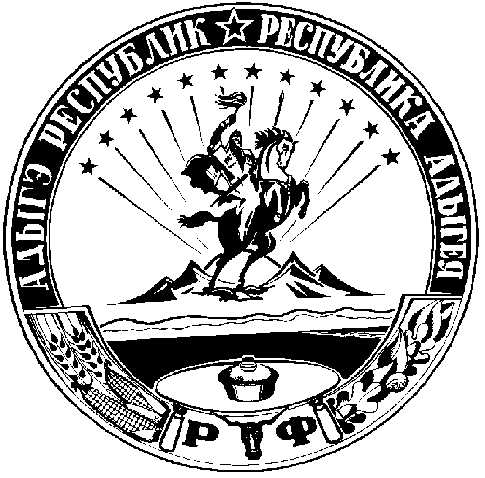 